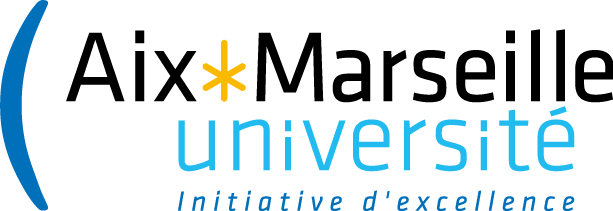 Attestation d'autofinancement de thèseJe soussigné.e …...............................................reconnais avoir été averti(e) que les frais de sécurité sociale, de mutuelle et de vie quotidienne (nourriture, logement, loisirs) sont évalués à 14 000 euros annuels pour un doctorant.J’atteste sur l’honneur posséder les ressources personnelles suffisantes pour subvenir à mes besoins pendant la durée de ma thèse qui se déroulera à …............................sur la période du ……/………/…... au ……/………/…...Pour servir et valoir ce que de droit .Fait àLeSignatureFO-DFD-50 Attestation d'autofinancement de thèse	MAJ 15/07/20